Задания по математикеЗадание №4. (на развитие внимания, мышления)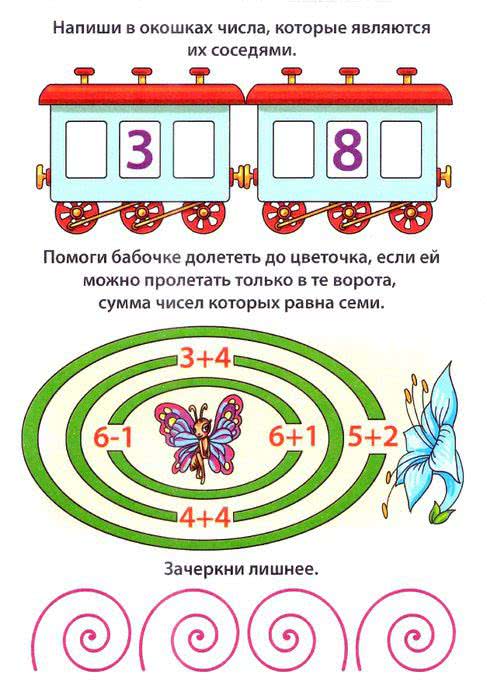 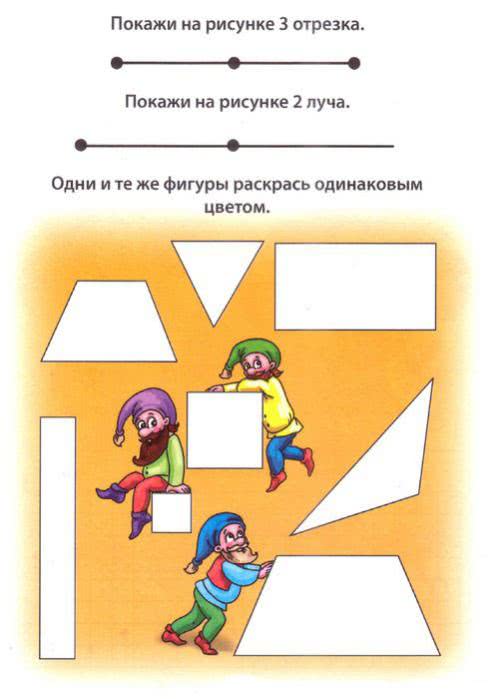 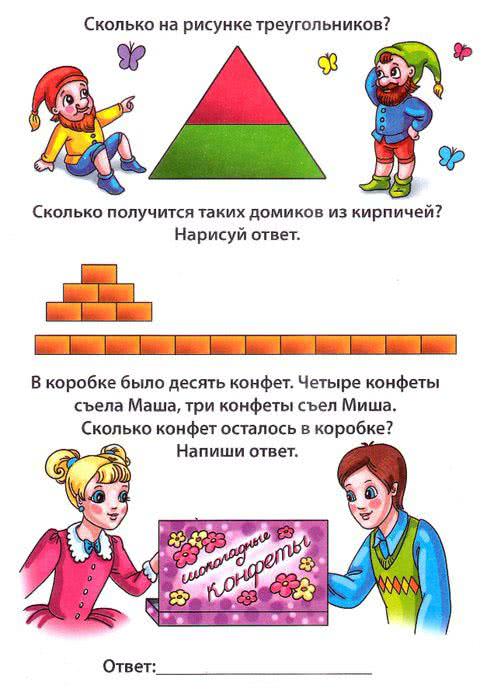 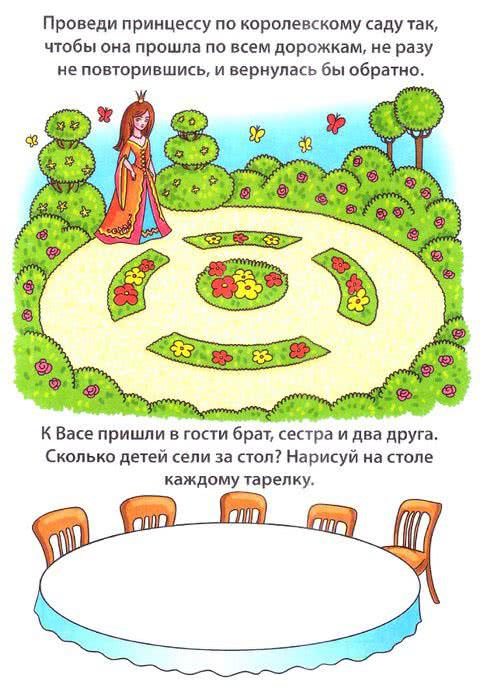 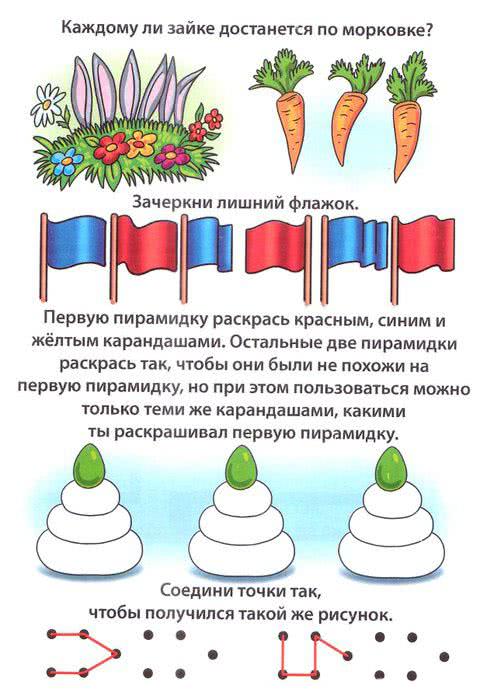 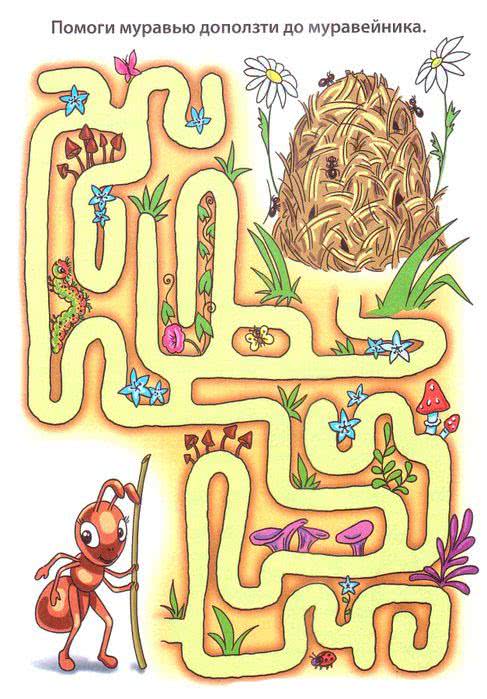 